NO. 51 JOURNALof theHOUSE OF REPRESENTATIVESof theSTATE OF SOUTH CAROLINA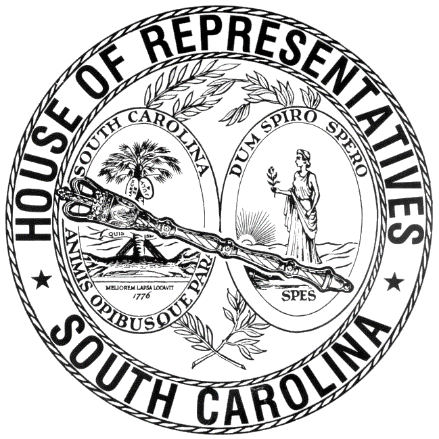 REGULAR SESSION BEGINNING TUESDAY, JANUARY 12, 2021 ________WEDNESDAY, APRIL 27, 2022(STATEWIDE SESSION)Indicates Matter StrickenIndicates New MatterThe House assembled at 10:00 a.m.Deliberations were opened with prayer by the SPEAKER, as follows:	Our thought for today is from Isaiah 25:4: “For You have been a refuge to the poor, a refuge to the needy in their distress--“	Let us pray. Almighty God, You have fed us with the bread of life. Grant to these Representatives and Staff, that they may feed on Your gifts of grace. Bless them in their duties to this State. Bless our defenders of freedom and first responders as they protect us. Bless our World, Nation, President, State, Governor, Speaker, Staff, and all who work in this vineyard. Heal the wounds of our brave men and women who suffer and sacrifice for our freedom. Lord, in Your mercy, hear our prayers. Amen. Pursuant to Rule 6.3, the House of Representatives was led in the Pledge of Allegiance to the Flag of the United States of America by the SPEAKER.After corrections to the Journal of the proceedings of yesterday, the SPEAKER ordered it confirmed.MOTION ADOPTEDRep. FELDER moved that when the House adjourns, it adjourn in memory of Elizabeth Ford, which was agreed to.Mrs. Elizabeth Ford	I respectfully request that the House adjourn in memory of Mrs. Elizabeth Ford who passed away on April 20th at the age of 78.	A lifetime of serving others through our school district, serving as the pastor’s secretary at First Baptist Church, she completed 35 domestic and international mission trips, always giving of her time and talents, sharing her Christian faith. 	Elizabeth Ford loved her home town and worked for many years in researching, planning, and fundraising-the Fort Mill History Museum opened on December 6, 2012. Later, the museum moved to its current historic home on Clebourne Street.	Elizabeth Ford is woven into the fiber of our community, her memory, the seeds she planted, will forever grace the quality of life we all cherish in our community. 	Elizabeth is survived by her sons Shannon, Marty, and Jason, and six grandchildren and two great-grandchildren. 	Mr. Speaker, I respectfully request these words be printed in today’s Journal in memory of an outstanding South Carolinian, Mrs. Elizabeth Ford.	Rep. Raye FelderSILENT PRAYERThe House stood in silent prayer for the family and friends of Stephen Jennings. S. 1090--COMMITTEE OF CONFERENCE APPOINTEDThe following was received from the Senate:  Columbia, S.C., Wednesday, April 20, 2022 Mr. Speaker and Members of the House: The Senate respectfully informs your Honorable Body that it insists upon its amendments to S. 1090:S. 1090 -- Senator Massey: A BILL TO AMEND SECTION 41-35-40 OF THE 1976 CODE, RELATING TO AN INSURED WORKER'S WEEKLY BENEFIT AMOUNT, TO PROVIDE THAT THE DEPARTMENT OF EMPLOYMENT AND WORKFORCE MUST ANNUALLY ADJUST THE MAXIMUM WEEKLY BENEFIT AMOUNT BY AN AMOUNT BY THE RATE OF INFLATION AND TO RETROACTIVELY RATIFY AND AFFIRM THE DEPARTMENT OF EMPLOYMENT AND WORKFORCE'S INTERPRETATION AND EXECUTION OF SECTION 41-35-40 OF THE 1976 CODE.and asks for a Committee of Conference and has appointed Senators Massey, Bennett and K. Johnson to the Committee of Conference on the part of the Senate.Very respectfully,President  Whereupon, the Chair appointed Reps. WOOTEN, BLACKWELL and JEFFERSON to the Committee of Conference on the part of the House and a message was ordered sent to the Senate accordingly.REPORTS OF STANDING COMMITTEESRep. D. C. MOSS, from the Committee on Invitations and Memorial Resolutions, submitted a favorable report on:S. 486 -- Senator Grooms: A CONCURRENT RESOLUTION TO REQUEST THAT THE DEPARTMENT OF TRANSPORTATION NAME HIGHWAY 17-A AT ITS CROSSING OF THE CSX MAIN LINE IN MONCKS CORNER "STEVE C. DAVIS VIADUCT" AND ERECT APPROPRIATE MARKERS OR SIGNS AT THIS LOCATION CONTAINING THE DESIGNATION.Ordered for consideration tomorrow.Rep. D. C. MOSS, from the Committee on Invitations and Memorial Resolutions, submitted a favorable report on:S. 655 -- Senator Williams: A CONCURRENT RESOLUTION TO REQUEST THE DEPARTMENT OF TRANSPORTATION NAME THE PORTION OF GRANT ROAD IN FLORENCE COUNTY FROM ITS INTERSECTION WITH EAST SEVEN MILE ROAD TO ITS INTERSECTION WITH BASSWOOD ROAD "JUDGE TAFT GUILE, JR. ROAD" AND ERECT APPROPRIATE MARKERS OR SIGNS ALONG THIS PORTION OF HIGHWAY CONTAINING THESE WORDS.Ordered for consideration tomorrow.Rep. D. C. MOSS, from the Committee on Invitations and Memorial Resolutions, submitted a favorable report on:S. 1055 -- Senator Shealy: A CONCURRENT RESOLUTION TO REQUEST THAT THE DEPARTMENT OF TRANSPORTATION NAME THE INTERSECTION OF GIBSON ROAD WHERE HIGHWAY 378 SPLITS TOWARD LAKE MURRAY IN LEXINGTON COUNTY "H.E. 'BUCKY' PHILLIPS, JR. INTERSECTION" AND ERECT APPROPRIATE MARKERS OR SIGNS AT THIS LOCATION CONTAINING THIS DESIGNATION.Ordered for consideration tomorrow.Rep. D. C. MOSS, from the Committee on Invitations and Memorial Resolutions, submitted a favorable report on:S. 1069 -- Senator Shealy: A CONCURRENT RESOLUTION TO REQUEST THAT THE DEPARTMENT OF TRANSPORTATION NAME US 1 BETWEEN I-20 AND THE TOWN OF LEXINGTON IN LEXINGTON COUNTY "SCHP TROOPER FIRST CLASS ROBERT P. PERRY, JR. MEMORIAL HIGHWAY" AND ERECT APPROPRIATE MARKERS OR SIGNS AT THIS LOCATION CONTAINING THE DESIGNATION.Ordered for consideration tomorrow.Rep. D. C. MOSS, from the Committee on Invitations and Memorial Resolutions, submitted a favorable report on:S. 1245 -- Senator Shealy: A CONCURRENT RESOLUTION TO REQUEST THAT THE DEPARTMENT OF TRANSPORTATION INSTALL APPROPRIATE SIGNS AND MARKERS TO COMMEMORATE THE LADY GAMECOCKS BASKETBALL TEAM WINNING THE 2022 NCAA CHAMPIONSHIP.Ordered for consideration tomorrow.Rep. D. C. MOSS, from the Committee on Invitations and Memorial Resolutions, submitted a favorable report on:H. 5088 -- Rep. Chumley: A CONCURRENT RESOLUTION TO REQUEST THE DEPARTMENT OF TRANSPORTATION ERECT APPROPRIATE MARKERS OR SIGNS AT THE INTERSECTION OF SOUTH CAROLINA HIGHWAY 417 AND GREEN POND ROAD IN SPARTANBURG COUNTY CONTAINING THE WORDS "UNITED STATES POSTAL SERVICE AIRMAIL DIRECTIONAL ARROW SITE".Ordered for consideration tomorrow.Rep. D. C. MOSS, from the Committee on Invitations and Memorial Resolutions, submitted a favorable report on:H. 5211 -- Rep. Forrest: A CONCURRENT RESOLUTION TO REQUEST THE DEPARTMENT OF TRANSPORTATION NAME THE BRIDGE THAT CROSSES THE SALUDA RIVER ALONG HOLLYWOOD SCHOOL ROAD IN SALUDA COUNTY "HARMON BRIDGE" AND ERECT APPROPRIATE MARKERS OR SIGNS AT THE BRIDGE CONTAINING THESE WORDS.Ordered for consideration tomorrow.Rep. D. C. MOSS, from the Committee on Invitations and Memorial Resolutions, submitted a favorable report on:H. 5243 -- Rep. Wheeler: A CONCURRENT RESOLUTION TO REQUEST THE DEPARTMENT OF TRANSPORTATION NAME THE INTERSECTION OF UNITED STATES HIGHWAY 15 AND BROWNTOWN ROAD IN LEE COUNTY "W.A. BERRY MEMORIAL INTERSECTION" AND ERECT APPROPRIATE MARKERS OR SIGNS AT THIS INTERSECTION CONTAINING THESE WORDS.Ordered for consideration tomorrow.Rep. D. C. MOSS, from the Committee on Invitations and Memorial Resolutions, submitted a favorable report on:H. 5236 -- Reps. Robinson, G. R. Smith, Bannister, Trantham, Elliott, B. Cox, Willis and Chumley: A CONCURRENT RESOLUTION TO REQUEST THE DEPARTMENT OF TRANSPORTATION NAME THE PORTION OF SOUTH CAROLINA HIGHWAY 291 IN GREENVILLE COUNTY FROM ITS INTERSECTION WITH INTERSTATE HIGHWAY 385 TO ITS INTERSECTION WITH MAULDIN ROAD "CIVIL RIGHTS MOVEMENT WAY" IN HONOR OF DR. BILL AND LOTTIE GIBSON AND ERECT APPROPRIATE MARKERS OR SIGNS ALONG THIS PORTION OF HIGHWAY CONTAINING THE WORDS "CIVIL RIGHTS MOVEMENT WAY".Ordered for consideration tomorrow.Rep. HIOTT, from the Committee on Agriculture, Natural Resources and Environmental Affairs, submitted a favorable report with amendments on:S. 108 -- Senators Campsen and Senn: A BILL TO AMEND SECTION 48-22-40, AS AMENDED, CODE OF LAWS OF SOUTH CAROLINA, 1976, RELATING TO DUTIES OF THE STATE GEOLOGICAL SURVEY UNIT, SO AS TO REQUIRE THE UNIT TO CONDUCT TOPOGRAPHIC MAPPING USING LIGHT DETECTION AND RANGING (LiDAR) DATA COLLECTIONS AND ESTABLISH REQUIREMENTS FOR THE INFORMATION COLLECTED DURING THE TOPOGRAPHIC MAPPING.Ordered for consideration tomorrow.Rep. HIOTT, from the Committee on Agriculture, Natural Resources and Environmental Affairs, submitted a favorable report with amendments on:S. 1117 -- Senator Climer: A BILL TO AMEND ARTICLE 2, CHAPTER 41, TITLE 46 OF THE 1976 CODE, RELATING TO THE SOUTH CAROLINA GRAIN PRODUCERS GUARANTY FUND, TO EXPAND THE FUND TO INCLUDE COTTON PRODUCERS, TO ADD AN ASSESSMENT ON COTTON, TO INCREASE THE AMOUNT THE FUND MUST ACCUMULATE IN ORDER TO SUSPEND ASSESSMENTS, TO ESTABLISH THE SOUTH CAROLINA AGRICULTURAL COMMODITIES COMMISSION AS A SUCCESSOR TO THE STATE AGRICULTURAL COMMISSION AND TO PROVIDE FOR THE MEMBERSHIP, POWERS, AND DUTIES OF THE NEW COMMISSION, AND TO DEFINE NECESSARY TERMS; TO AMEND SECTION 46-41-60 OF THE 1976 CODE, RELATED TO SURETY BONDS FOR LICENSEES, TO PROVIDE THAT THE SURETY BOND VALUE IS BASED UPON A TIERED SYSTEM; AND TO AMEND SECTION 46-41-170 OF THE 1976 CODE, RELATED TO PENALTIES, TO MAKE CONFORMING CHANGES.Ordered for consideration tomorrow.Rep. HOWARD, from the Committee on Medical, Military, Public and Municipal Affairs, submitted a favorable report with amendments on:S. 628 -- Senator Davis: A BILL TO ENACT THE "PHARMACY ACCESS ACT"; TO AMEND CHAPTER 43, TITLE 40 OF THE 1976 CODE, RELATING TO THE SOUTH CAROLINA PHARMACY PRACTICE ACT, BY ADDING SECTIONS 40-43-210 THROUGH 40-43-280, TO PROVIDE THAT THE SOUTH CAROLINA PHARMACY PRACTICE ACT DOES NOT CREATE A DUTY OF CARE FOR A PERSON WHO PRESCRIBES OR DISPENSES A SELF-ADMINISTERED HORMONAL CONTRACEPTIVE OR ADMINISTERS AN INJECTABLE HORMONAL CONTRACEPTIVE, TO PROVIDE THAT CERTAIN PHARMACISTS MAY DISPENSE A SELF-ADMINISTERED HORMONAL CONTRACEPTIVE OR ADMINISTER AN INJECTABLE HORMONAL CONTRACEPTIVE PURSUANT TO A STANDING PRESCRIPTION DRUG ORDER, TO PROVIDE A JOINT PROTOCOL FOR DISPENSING A SELF-ADMINISTERED HORMONAL CONTRACEPTIVE OR ADMINISTERING AN INJECTABLE HORMONAL CONTRACEPTIVE WITHOUT A PATIENT-SPECIFIC WRITTEN ORDER, TO REQUIRE CONTINUING EDUCATION FOR A PHARMACIST DISPENSING A SELF-ADMINISTERED HORMONAL CONTRACEPTIVE OR ADMINISTERING AN INJECTABLE HORMONAL CONTRACEPTIVE, TO IMPOSE REQUIREMENTS ON A PHARMACIST WHO DISPENSES A SELF-ADMINISTERED HORMONAL CONTRACEPTIVE OR ADMINISTERS AN INJECTABLE HORMONAL CONTRACEPTIVE, TO PROVIDE THAT A PRESCRIBER WHO ISSUES A STANDING PRESCRIPTION DRUG ORDER FOR A SELF-ADMINISTERED HORMONAL CONTRACEPTIVE OR INJECTABLE HORMONAL CONTRACEPTIVE IS NOT LIABLE FOR ANY CIVIL DAMAGES FOR ACTS OR OMISSIONS RESULTING FROM THE DISPENSING OR ADMINISTERING OF THE CONTRACEPTIVE, AND TO PROVIDE THAT THE SOUTH CAROLINA PHARMACY PRACTICE ACT SHALL NOT BE CONSTRUED TO REQUIRE A PHARMACIST TO DISPENSE, ADMINISTER, INJECT, OR OTHERWISE PROVIDE HORMONAL CONTRACEPTIVES; AND TO AMEND ARTICLE 1, CHAPTER 6, TITLE 44 OF THE 1976 CODE, RELATING TO THE DEPARTMENT OF HEALTH AND HUMAN SERVICES, BY ADDING SECTION 44-6-115, TO PROVIDE FOR PHARMACIST SERVICES COVERED UNDER MEDICAID; AND TO DEFINE NECESSARY TERMS.Ordered for consideration tomorrow.Rep. HOWARD, from the Committee on Medical, Military, Public and Municipal Affairs, submitted a favorable report with amendments on:S. 1011 -- Senators Senn, Shealy, Stephens and Setzler: A BILL TO AMEND THE CODE OF LAWS OF SOUTH CAROLINA, 1976, TO ENACT THE "SOUTH CAROLINA PARKINSON'S DISEASE RESEARCH COLLECTION ACT" BY ADDING SECTION 44-7-3240 SO AS TO PROVIDE FOR THE COLLECTION OF DATA ON THE INCIDENCE OF PARKINSON'S DISEASE BY THE MEDICAL UNIVERSITY OF SOUTH CAROLINA AND TO ALLOW FOR DIAGNOSED PATIENTS TO PARTICIPATE VOLUNTARILY IN DATA COLLECTION; TO PROVIDE FOR THE CREATION OF A PARKINSON'S DISEASE ADVISORY BOARD AND TO PROVIDE FOR THE BOARD'S ROLES AND RESPONSIBILITIES; TO DEFINE TERMS; TO ESTABLISH REQUIREMENTS PERTAINING TO CONFIDENTIALITY AND DISSEMINATION OF COLLECTED INFORMATION AND RECORD KEEPING; TO REQUIRE REPORTING OF DATA BY HEALTH CARE FACILITIES AND PROVIDERS; TO ALLOW THE MEDICAL UNIVERSITY OF SOUTH CAROLINA TO ENTER INTO AGREEMENTS TO FURTHER THE PROGRAM; AND FOR OTHER PURPOSES.Ordered for consideration tomorrow.Rep. HOWARD, from the Committee on Medical, Military, Public and Municipal Affairs, submitted a favorable report with amendments on:S. 613 -- Senator Davis: A BILL TO AMEND SECTION 40-33-42(C) OF THE 1976 CODE, RELATING TO RESTRICTIONS ON THE DELEGATION OF TASKS TO UNLICENSED ASSISTIVE PERSONNEL UNDER THE NURSE PRACTICE ACT, TO PROVIDE AN EXCEPTION FOR CERTIFIED MEDICAL ASSISTANTS; TO AMEND ARTICLE 1, CHAPTER 47, TITLE 40 OF THE 1976 CODE, RELATING TO PHYSICIANS AND MISCELLANEOUS HEALTH CARE PROFESSIONALS, BY ADDING SECTION 40-47-196, TO SPECIFY TASKS THAT CAN BE DELEGATED TO A CERTIFIED MEDICAL ASSISTANT; TO DELETE SECTION 40-47-30(A)(5) AND SECTION 40-47-935(C) OF THE 1976 CODE, RELATING TO THE RELEVANCE OF THE SOUTH CAROLINA PHYSICIAN ASSISTANTS PRACTICE ACT TO PROHIBITING A LICENSED PHYSICIAN FROM DELEGATING TASKS TO UNLICENSED PERSONNEL AND TO A PA DELEGATING CERTAIN TASKS TO UNLICENSED ASSISTIVE PERSONNEL; AND TO DEFINE NECESSARY TERMS.Ordered for consideration tomorrow.Rep. HOWARD for the Committee on Medical, Military, Public and Municipal Affairs, submitted a favorable report.   Rep. HILL for the minority, submitted an unfavorable report on: S. 1136 -- Senators Loftis, Talley, Turner and Climer: A BILL TO ENACT THE "AUDIOLOGY AND SPEECH-LANGUAGE INTERSTATE COMPACT ACT", TO AMEND CHAPTER 67, TITLE 40 OF THE 1976 CODE, RELATING TO SPEECH-LANGUAGE PATHOLOGISTS AND AUDIOLOGISTS, BY ADDING ARTICLE 5, TO OUTLINE STATE PARTICIPATION IN THE COMPACT, TO OUTLINE PRIVILEGES FOR AUDIOLOGISTS AND SPEECH-LANGUAGE PATHOLOGISTS RESULTING FROM THE COMPACT, TO ALLOW FOR THE PRACTICE OF TELEHEALTH, TO PROVIDE ACCOMMODATIONS FOR ACTIVE-DUTY MILITARY PERSONNEL AND THEIR SPOUSES, TO PROVIDE A MECHANISM FOR TAKING ADVERSE ACTIONS AGAINST LICENSEES, TO ESTABLISH THE AUDIOLOGY AND SPEECH-LANGUAGE PATHOLOGY COMPACT COMMISSION, TO ESTABLISH A DATA SYSTEM, TO OUTLINE THE RULEMAKING PROCESS, TO ADDRESS OVERSIGHT, DISPUTE RESOLUTION, AND ENFORCEMENT DUTIES AND RESPONSIBILITIES, TO ESTABLISH THE DATE OF IMPLEMENTATION OF THE COMMISSION, RULES, WITHDRAWAL, AND AMENDMENTS, TO ADDRESS STATUTORY CONSTRUCTION, SEVERABILITY, AND THE BINDING EFFECT OF THE COMPACT; TO DESIGNATE THE EXISTING SECTIONS OF CHAPTER 67, TITLE 40 AS ARTICLE 1, ENTITLED "GENERAL PROVISIONS"; AND TO DEFINE NECESSARY TERMS.Ordered for consideration tomorrow.Rep. HOWARD, from the Committee on Medical, Military, Public and Municipal Affairs, submitted a favorable report on:S. 1179 -- Senator Shealy: A BILL TO AMEND SECTION 40-63-20, CODE OF LAWS OF SOUTH CAROLINA, 1976, RELATING TO DEFINITIONS CONCERNING THE REGULATION OF SOCIAL WORKERS, SO AS TO DEFINE THE TERM "TELEHEALTH"; TO AMEND SECTION 40-63-290, RELATING TO CERTAIN CATEGORIES OF PERSONS EXEMPT FROM REGULATION AS SOCIAL WORKERS, SO AS TO SIMILARLY EXEMPT CERTAIN INDEPENDENT SOCIAL WORKERS LICENSED IN THIS STATE OR ANOTHER STATE WHEN PROVIDING SERVICES USING TELEHEALTH TO PATIENTS LOCATED IN THIS STATE; TO AMEND SECTION 40-75-20, AS AMENDED, RELATING TO DEFINITIONS CONCERNING THE REGULATION OF PROFESSIONAL COUNSELORS, MARRIAGE AND FAMILY THERAPISTS, AND LICENSED PSYCHO-EDUCATIONAL SPECIALISTS, SO AS TO DEFINE THE TERM "TELEHEALTH"; AND TO AMEND SECTION 40-75-290, AS AMENDED, RELATING TO CERTAIN CATEGORIES OF PERSONS EXEMPT FROM REGULATION AS PROFESSIONAL COUNSELORS, MARRIAGE AND FAMILY THERAPISTS, AND LICENSED PSYCHO-EDUCATIONAL SPECIALISTS, SO AS TO SIMILARLY EXEMPT SUCH PROFESSIONALS LICENSED IN THIS STATE OR ANOTHER STATE WHEN PROVIDING SERVICES USING TELEHEALTH TO PATIENTS LOCATED IN THIS STATE.Ordered for consideration tomorrow.Rep. HOWARD, from the Committee on Medical, Military, Public and Municipal Affairs, submitted a favorable report with amendments on:S. 968 -- Senators Alexander, Climer and Kimbrell: A BILL TO AMEND ARTICLE 1, CHAPTER 11, TITLE 25 OF THE 1976 CODE, RELATING TO THE DEPARTMENT OF VETERANS' AFFAIRS, BY ADDING SECTION 25-11-85 TO ESTABLISH THE "VETERANS SERVICE ORGANIZATION BURIAL HONOR GUARD SUPPORT FUND" TO HELP OFFSET THE COSTS INCURRED BY SOUTH CAROLINA CHAPTERS OF CONGRESSIONALLY CHARTERED VETERANS SERVICE ORGANIZATIONS IN PROVIDING HONOR GUARD BURIAL DETAILS AT THE FUNERALS OF QUALIFYING SOUTH CAROLINA MILITARY VETERANS, AND TO DEFINE RELEVANT TERMS.Ordered for consideration tomorrow.HOUSE RESOLUTIONThe following was introduced:H. 5289 -- Rep. Taylor: A HOUSE RESOLUTION TO HONOR COLONEL (RET.) MAXIE L. JOYE, SENIOR ARMY INSTRUCTOR OF THE WAGENER-SALLEY HIGH SCHOOL JUNIOR ROTC, ON THE OCCASION OF HIS RETIREMENT FROM THE HIGH SCHOOL, THANK HIM FOR HIS MERITORIOUS EXAMPLE OF LEADERSHIP TO CADETS THROUGHOUT THE YEARS, AND WISH HIM MUCH SUCCESS AND FULFILLMENT IN THE YEARS TO COME.The Resolution was adopted.HOUSE RESOLUTIONThe following was introduced:H. 5290 -- Reps. Hayes, Huggins, Alexander, Allison, Anderson, Atkinson, Bailey, Ballentine, Bamberg, Bannister, Bennett, Bernstein, Blackwell, Bradley, Brawley, Brittain, Bryant, Burns, Bustos, Calhoon, Carter, Caskey, Chumley, Clyburn, Cobb-Hunter, Cogswell, Collins, B. Cox, W. Cox, Crawford, Dabney, Daning, Davis, Dillard, Elliott, Erickson, Felder, Finlay, Forrest, Fry, Gagnon, Garvin, Gatch, Gilliam, Gilliard, Govan, Haddon, Hardee, Hart, Henderson-Myers, Henegan, Herbkersman, Hewitt, Hill, Hiott, Hixon, Hosey, Howard, Hyde, Jefferson, J. E. Johnson, J. L. Johnson, K. O. Johnson, Jones, Jordan, King, Kirby, Ligon, Long, Lowe, Lucas, Magnuson, Matthews, May, McCabe, McCravy, McDaniel, McGarry, McGinnis, McKnight, J. Moore, T. Moore, Morgan, D. C. Moss, V. S. Moss, Murphy, Murray, B. Newton, W. Newton, Nutt, Oremus, Ott, Parks, Pendarvis, Pope, Rivers, Robinson, Rose, Rutherford, Sandifer, Simrill, G. M. Smith, G. R. Smith, M. M. Smith, Stavrinakis, Taylor, Tedder, Thayer, Thigpen, Trantham, Weeks, West, Wetmore, Wheeler, White, Whitmire, R. Williams, S. Williams, Willis, Wooten and Yow: A HOUSE RESOLUTION TO EXPRESS THE PROFOUND SORROW OF THE MEMBERS OF THE SOUTH CAROLINA HOUSE OF REPRESENTATIVES UPON THE PASSING OF SYLVIA SCOTT GRIFFIN OF DILLON AND TO EXTEND THE DEEPEST SYMPATHY TO HER FAMILY AND MANY FRIENDS.The Resolution was adopted.HOUSE RESOLUTIONThe following was introduced:H. 5291 -- Reps. Haddon, Alexander, Allison, Anderson, Atkinson, Bailey, Ballentine, Bamberg, Bannister, Bennett, Bernstein, Blackwell, Bradley, Brawley, Brittain, Bryant, Burns, Bustos, Calhoon, Carter, Caskey, Chumley, Clyburn, Cobb-Hunter, Cogswell, Collins, B. Cox, W. Cox, Crawford, Dabney, Daning, Davis, Dillard, Elliott, Erickson, Felder, Finlay, Forrest, Fry, Gagnon, Garvin, Gatch, Gilliam, Gilliard, Govan, Hardee, Hart, Hayes, Henderson-Myers, Henegan, Herbkersman, Hewitt, Hill, Hiott, Hixon, Hosey, Howard, Huggins, Hyde, Jefferson, J. E. Johnson, J. L. Johnson, K. O. Johnson, Jones, Jordan, King, Kirby, Ligon, Long, Lowe, Lucas, Magnuson, Matthews, May, McCabe, McCravy, McDaniel, McGarry, McGinnis, McKnight, J. Moore, T. Moore, Morgan, D. C. Moss, V. S. Moss, Murphy, Murray, B. Newton, W. Newton, Nutt, Oremus, Ott, Parks, Pendarvis, Pope, Rivers, Robinson, Rose, Rutherford, Sandifer, Simrill, G. M. Smith, G. R. Smith, M. M. Smith, Stavrinakis, Taylor, Tedder, Thayer, Thigpen, Trantham, Weeks, West, Wetmore, Wheeler, White, Whitmire, R. Williams, S. Williams, Willis, Wooten and Yow: A HOUSE RESOLUTION TO RECOGNIZE AND HONOR THE BEREA FIRE DISTRICT OF GREENVILLE COUNTY AND TO CONGRATULATE FIRE CHIEF GARY BROCK AND THE FIREFIGHTERS OF THE DISTRICT UPON THE SIXTIETH ANNIVERSARY OF OUTSTANDING SERVICE TO THEIR NEIGHBORS AND THE CITIZENS OF BEREA.The Resolution was adopted.HOUSE RESOLUTIONThe following was introduced:H. 5293 -- Reps. McDaniel, Alexander, Allison, Anderson, Atkinson, Bailey, Ballentine, Bamberg, Bannister, Bennett, Bernstein, Blackwell, Bradley, Brawley, Brittain, Bryant, Burns, Bustos, Calhoon, Carter, Caskey, Chumley, Clyburn, Cobb-Hunter, Cogswell, Collins, B. Cox, W. Cox, Crawford, Dabney, Daning, Davis, Dillard, Elliott, Erickson, Felder, Finlay, Forrest, Fry, Gagnon, Garvin, Gatch, Gilliam, Gilliard, Govan, Haddon, Hardee, Hart, Hayes, Henderson-Myers, Henegan, Herbkersman, Hewitt, Hill, Hiott, Hixon, Hosey, Howard, Huggins, Hyde, Jefferson, J. E. Johnson, J. L. Johnson, K. O. Johnson, Jones, Jordan, King, Kirby, Ligon, Long, Lowe, Lucas, Magnuson, Matthews, May, McCabe, McCravy, McGarry, McGinnis, McKnight, J. Moore, T. Moore, Morgan, D. C. Moss, V. S. Moss, Murphy, Murray, B. Newton, W. Newton, Nutt, Oremus, Ott, Parks, Pendarvis, Pope, Rivers, Robinson, Rose, Rutherford, Sandifer, Simrill, G. M. Smith, G. R. Smith, M. M. Smith, Stavrinakis, Taylor, Tedder, Thayer, Thigpen, Trantham, Weeks, West, Wetmore, Wheeler, White, Whitmire, R. Williams, S. Williams, Willis, Wooten and Yow: A HOUSE RESOLUTION TO RECOGNIZE AND HONOR BISHOP C. M. BAILEY AND THE MEMBERS OF THE NEW BAILEY BUMBLEBEES OF COLUMBIA AND TO CONGRATULATE THEM FOR SIXTY-FIVE YEARS OF TAKING GOSPEL MUSIC ACROSS THE NATION.The Resolution was adopted.HOUSE RESOLUTIONThe following was introduced:H. 5294 -- Reps. Alexander, Allison, Anderson, Atkinson, Bailey, Ballentine, Bamberg, Bannister, Bennett, Bernstein, Blackwell, Bradley, Brawley, Brittain, Bryant, Burns, Bustos, Calhoon, Carter, Caskey, Chumley, Clyburn, Cobb-Hunter, Cogswell, Collins, B. Cox, W. Cox, Crawford, Dabney, Daning, Davis, Dillard, Elliott, Erickson, Felder, Finlay, Forrest, Fry, Gagnon, Garvin, Gatch, Gilliam, Gilliard, Govan, Haddon, Hardee, Hart, Hayes, Henderson-Myers, Henegan, Herbkersman, Hewitt, Hill, Hiott, Hixon, Hosey, Howard, Huggins, Hyde, Jefferson, J. E. Johnson, J. L. Johnson, K. O. Johnson, Jones, Jordan, King, Kirby, Ligon, Long, Lowe, Lucas, Magnuson, Matthews, May, McCabe, McCravy, McDaniel, McGarry, McGinnis, McKnight, J. Moore, T. Moore, Morgan, D. C. Moss, V. S. Moss, Murphy, Murray, B. Newton, W. Newton, Nutt, Oremus, Ott, Parks, Pendarvis, Pope, Rivers, Robinson, Rose, Rutherford, Sandifer, Simrill, G. M. Smith, G. R. Smith, M. M. Smith, Stavrinakis, Taylor, Tedder, Thayer, Thigpen, Trantham, Weeks, West, Wetmore, Wheeler, White, Whitmire, R. Williams, S. Williams, Willis, Wooten and Yow: A HOUSE RESOLUTION TO EXPRESS THE PROFOUND SORROW OF THE MEMBERS OF THE SOUTH CAROLINA HOUSE OF REPRESENTATIVES UPON THE PASSING OF VERNELL JAMISON LLOYD OF FLORENCE COUNTY AND TO EXTEND THEIR DEEPEST SYMPATHY TO HER LOVING FAMILY AND HER MANY FRIENDS.The Resolution was adopted.HOUSE RESOLUTIONThe following was introduced:H. 5295 -- Reps. Alexander, Allison, Anderson, Atkinson, Bailey, Ballentine, Bamberg, Bannister, Bennett, Bernstein, Blackwell, Bradley, Brawley, Brittain, Bryant, Burns, Bustos, Calhoon, Carter, Caskey, Chumley, Clyburn, Cobb-Hunter, Cogswell, Collins, B. Cox, W. Cox, Crawford, Dabney, Daning, Davis, Dillard, Elliott, Erickson, Felder, Finlay, Forrest, Fry, Gagnon, Garvin, Gatch, Gilliam, Gilliard, Govan, Haddon, Hardee, Hart, Hayes, Henderson-Myers, Henegan, Herbkersman, Hewitt, Hill, Hiott, Hixon, Hosey, Howard, Huggins, Hyde, Jefferson, J. E. Johnson, J. L. Johnson, K. O. Johnson, Jones, Jordan, King, Kirby, Ligon, Long, Lowe, Lucas, Magnuson, Matthews, May, McCabe, McCravy, McDaniel, McGarry, McGinnis, McKnight, J. Moore, T. Moore, Morgan, D. C. Moss, V. S. Moss, Murphy, Murray, B. Newton, W. Newton, Nutt, Oremus, Ott, Parks, Pendarvis, Pope, Rivers, Robinson, Rose, Rutherford, Sandifer, Simrill, G. M. Smith, G. R. Smith, M. M. Smith, Stavrinakis, Taylor, Tedder, Thayer, Thigpen, Trantham, Weeks, West, Wetmore, Wheeler, White, Whitmire, R. Williams, S. Williams, Willis, Wooten and Yow: A HOUSE RESOLUTION TO HONOR AND RECOGNIZE THE SISTERS OF THE FLORENCE COUNTY ALUMNAE CHAPTER OF DELTA SIGMA THETA SORORITY, INCORPORATED, UPON THE OCCASION OF THEIR SEVENTIETH ANNIVERSARY.The Resolution was adopted.HOUSE RESOLUTIONThe following was introduced:H. 5296 -- Reps. Gilliard, Murray, Matthews, Alexander, Allison, Anderson, Atkinson, Bailey, Ballentine, Bamberg, Bannister, Bennett, Bernstein, Blackwell, Bradley, Brawley, Brittain, Bryant, Burns, Bustos, Calhoon, Carter, Caskey, Chumley, Clyburn, Cobb-Hunter, Cogswell, Collins, B. Cox, W. Cox, Crawford, Dabney, Daning, Davis, Dillard, Elliott, Erickson, Felder, Finlay, Forrest, Fry, Gagnon, Garvin, Gatch, Gilliam, Govan, Haddon, Hardee, Hart, Hayes, Henderson-Myers, Henegan, Herbkersman, Hewitt, Hill, Hiott, Hixon, Hosey, Howard, Huggins, Hyde, Jefferson, J. E. Johnson, J. L. Johnson, K. O. Johnson, Jones, Jordan, King, Kirby, Ligon, Long, Lowe, Lucas, Magnuson, May, McCabe, McCravy, McDaniel, McGarry, McGinnis, McKnight, J. Moore, T. Moore, Morgan, D. C. Moss, V. S. Moss, Murphy, B. Newton, W. Newton, Nutt, Oremus, Ott, Parks, Pendarvis, Pope, Rivers, Robinson, Rose, Rutherford, Sandifer, Simrill, G. M. Smith, G. R. Smith, M. M. Smith, Stavrinakis, Taylor, Tedder, Thayer, Thigpen, Trantham, Weeks, West, Wetmore, Wheeler, White, Whitmire, R. Williams, S. Williams, Willis, Wooten and Yow: A HOUSE RESOLUTION TO HONOR THE REVEREND RANDOLPH MILLER, PASTOR OF GREATER UNITY AME CHURCH IN HOLLY HILL, FOR A LIFETIME OF DEDICATED SERVICE TO THE AME CHURCHES OF SOUTH CAROLINA AND HIS COMMUNITY AND TO WISH HIM MUCH CONTINUED BLESSING AND FULFILLMENT IN THE DAYS AHEAD.The Resolution was adopted.HOUSE RESOLUTIONThe following was introduced:H. 5297 -- Reps. Matthews, Alexander, Allison, Anderson, Atkinson, Bailey, Ballentine, Bamberg, Bannister, Bennett, Bernstein, Blackwell, Bradley, Brawley, Brittain, Bryant, Burns, Bustos, Calhoon, Carter, Caskey, Chumley, Clyburn, Cobb-Hunter, Cogswell, Collins, B. Cox, W. Cox, Crawford, Dabney, Daning, Davis, Dillard, Elliott, Erickson, Felder, Finlay, Forrest, Fry, Gagnon, Garvin, Gatch, Gilliam, Gilliard, Govan, Haddon, Hardee, Hart, Hayes, Henderson-Myers, Henegan, Herbkersman, Hewitt, Hill, Hiott, Hixon, Hosey, Howard, Huggins, Hyde, Jefferson, J. E. Johnson, J. L. Johnson, K. O. Johnson, Jones, Jordan, King, Kirby, Ligon, Long, Lowe, Lucas, Magnuson, May, McCabe, McCravy, McDaniel, McGarry, McGinnis, McKnight, J. Moore, T. Moore, Morgan, D. C. Moss, V. S. Moss, Murphy, Murray, B. Newton, W. Newton, Nutt, Oremus, Ott, Parks, Pendarvis, Pope, Rivers, Robinson, Rose, Rutherford, Sandifer, Simrill, G. M. Smith, G. R. Smith, M. M. Smith, Stavrinakis, Taylor, Tedder, Thayer, Thigpen, Trantham, Weeks, West, Wetmore, Wheeler, White, Whitmire, R. Williams, S. Williams, Willis, Wooten and Yow: A HOUSE RESOLUTION TO RECOGNIZE AND HONOR DR. MATILDA ARABELLA EVANS FOR A LIFETIME OF EXEMPLARY SERVICE AND TO REMEMBER HER MANY CONTRIBUTIONS 
TO IMPROVING THE HEALTH AND LIVES OF THOSE IN THIS GREAT STATE.The Resolution was adopted.HOUSE RESOLUTIONThe following was introduced:H. 5298 -- Rep. McCravy: A HOUSE RESOLUTION TO HONOR AND CELEBRATE THE FREE MEDICAL CLINIC OF THE GREATER GREENWOOD UNITED MINISTRY AT THE COMMEMORATION OF THE CLINIC'S TWENTY-FIFTH ANNIVERSARY AND TO EXTEND BEST WISHES TO THE CLINIC FOR CONTINUED SUCCESS IN ITS MISSION OF PROVIDING CRITICAL PRIMARY MEDICAL CARE TO THOSE WHO NEED IT.The Resolution was adopted.CONCURRENT RESOLUTIONThe following was introduced:H. 5292 -- Reps. Forrest, Taylor, Caskey, Huggins, Calhoon, Ballentine, McCabe, Ott, May, Wooten and Pope: A CONCURRENT RESOLUTION TO HONOR AND REMEMBER THE SUPREME SACRIFICE MADE BY OFFICER ROY ANDREW "DREW" BARR OF THE CAYCE POLICE DEPARTMENT WHILE IN THE LINE OF DUTY AND TO EXPRESS TO HIS FAMILY THE DEEPEST SYMPATHY AND THE MOST PROFOUND APPRECIATION OF A GRATEFUL STATE FOR HIS LIFE, SACRIFICE, AND SERVICE.The Concurrent Resolution was agreed to and ordered sent to the Senate.INTRODUCTION OF BILL  The following Bill was introduced, read the first time, and referred to appropriate committee:H. 5299 -- Reps. W. Cox and Jones: A BILL TO AMEND THE CODE OF LAWS OF SOUTH CAROLINA, 1976, BY ADDING SECTION 56-5-2937 SO AS TO PROVIDE PERSONS CONVICTED OF RECKLESS VEHICULAR HOMICIDE WHILE UNDER THE INFLUENCE OF ALCOHOL OR ANY OTHER DRUG OR COMBINATION OF DRUGS, OR CONVICTED OF RECKLESS VEHICULAR HOMICIDE AND HAD AT LEAST ONE PRIOR CONVICTION FOR DRIVING MOTOR VEHICLES UNDER THE INFLUENCE OF ALCOHOL, ANY OTHER DRUG, OR A COMBINATION OF OTHER DRUGS OR SUBSTANCES, OR DRIVING MOTOR VEHICLES WITH AN UNLAWFUL ALCOHOL CONCENTRATION AND WHOSE VICTIMS WERE PARENTS OF MINOR CHILDREN, MUST PAY RESTITUTION IN THE FORM OF CHILD MAINTENANCE TO EACH OF THE VICTIMS' CHILDREN UNTIL EACH CHILD REACHES EIGHTEEN YEARS OF AGE AND HAS GRADUATED FROM HIGH SCHOOL; AND BY ADDING SECTION 50-21-118 SO AS TO PROVIDE PERSONS CONVICTED OF OPERATING MOVING WATER DEVICES WHILE UNDER THE INFLUENCE OF ALCOHOL OR DRUGS WHEN DEATH RESULTS, OR RECKLESS HOMICIDE WHILE UNDER THE INFLUENCE OF ALCOHOL OR DRUGS AND WHOSE VICTIMS WERE PARENTS OF MINOR CHILDREN, MUST PAY RESTITUTION IN THE FORM OF CHILD MAINTENANCE TO EACH OF THE VICTIMS' CHILDREN UNTIL EACH CHILD REACHES EIGHTEEN YEARS OF AGE AND HAS GRADUATED FROM HIGH SCHOOL.Referred to Committee on JudiciaryROLL CALLThe roll call of the House of Representatives was taken resulting as follows:Total Present--116STATEMENT OF ATTENDANCEReps. HART and ROBINSON signed a statement with the Clerk that they came in after the roll call of the House and were present for the Session on Tuesday, April 26.LEAVE OF ABSENCEThe SPEAKER granted Rep. BALLENTINE a leave of absence for the day due to a prior work commitment.LEAVE OF ABSENCEThe SPEAKER granted Rep. V. S. MOSS a leave of absence for the day due to medical reasons.LEAVE OF ABSENCEThe SPEAKER granted Rep. HENEGAN a leave of absence for the day due to family medical reasons.LEAVE OF ABSENCEThe SPEAKER granted Rep. HENDERSON-MYERS a leave of absence for the day due to a prior commitment.DOCTOR OF THE DAYAnnouncement was made that Dr. Elizabeth Kline of Charleston was the Doctor of the Day for the General Assembly.CO-SPONSORS ADDEDIn accordance with House Rule 5.2 below:“5.2 Every bill before presentation shall have its title endorsed; every report, its title at length; every petition, memorial, or other paper, its prayer or substance; and, in every instance, the name of the member presenting any paper shall be endorsed and the papers shall be presented by the member to the Speaker at the desk. A member may add his name to a bill or resolution or a co-sponsor of a bill or resolution may remove his name at any time prior to the bill or resolution receiving passage on second reading. The member or co-sponsor shall notify the Clerk of the House in writing of his desire to have his name added or removed from the bill or resolution. The Clerk of the House shall print the member's or co-sponsor's written notification in the House Journal. The removal or addition of a name does not apply to a bill or resolution sponsored by a committee.” CO-SPONSORS ADDEDCO-SPONSORS ADDEDCO-SPONSORS  ADDEDSPEAKER PRO TEMPORE IN CHAIRRETURNED TO THE SENATE WITH AMENDMENTSThe following Bill was taken up, read the third time, and ordered returned to the Senate with amendments:S. 910 -- Senator Grooms: A BILL TO AMEND SECTIONS 1, 2, AND 3 OF ACT 518 OF 1982, AS LAST AMENDED BY ACT 408 OF 2012, RELATING TO THE COMPOSITION OF THE BERKELEY COUNTY SCHOOL DISTRICT BOARD OF EDUCATION, TO PROVIDE THAT EIGHT BOARD MEMBERS SHALL BE ELECTED IN NON-PARTISAN ELECTIONS FROM SINGLE-MEMBER DISTRICTS IN WHICH THEY ARE RESIDENTS, COTERMINOUS WITH COUNTY COUNCIL DISTRICTS AND SHARING THE CORRESPONDING DISTRICT NUMBERS; TO PROVIDE THAT ONE MEMBER SHALL BE ELECTED FROM THE COUNTY AT LARGE; TO STAGGER TERMS OF OFFICE; AND TO REPEAL SECTION 3A OF ACT 518 OF 1982, AS LAST AMENDED BY ACT 296 OF 2012, RELATING TO APPORTIONING NINE SINGLE-MEMBER SCHOOL BOARD DISTRICTS IN THE COUNTY.S. 449--DEBATE ADJOURNED ON MOTION TO RECONSIDERRep. TAYLOR moved to reconsider the vote whereby the following Bill was given second reading:S. 449 -- Senator Young: A BILL TO AMEND SECTION 2 OF ACT 926 OF 1962, RELATING TO THE MEMBERSHIP OF THE AIKEN COUNTY COMMISSION FOR TECHNICAL EDUCATION, TO ADD TWO NONVOTING MEMBERS.Rep. TAYLOR moved to adjourn debate on the motion to reconsider, which was agreed to.S. 1180--ORDERED TO THIRD READINGThe following Bill was taken up:S. 1180 -- Senator Fanning: A BILL TO AMEND ACT 525 OF 1982, AS AMENDED, RELATING TO ELECTION OF MEMBERS OF THE CHESTER COUNTY COUNCIL AND THE CHESTER COUNTY SCHOOL BOARD OF TRUSTEES, SO AS TO PROVIDE THAT SIX MEMBERS OF THE CHESTER COUNTY SCHOOL DISTRICT MUST BE ELECTED FROM SINGLE-MEMBER ELECTION DISTRICTS, TO DESIGNATE A MAP NUMBER ON WHICH THESE SINGLE-MEMBER ELECTION DISTRICTS ARE DELINEATED, TO PROVIDE DEMOGRAPHIC INFORMATION IN REGARD TO THESE NEWLY DRAWN ELECTION DISTRICTS, AND TO PROVIDE THAT THE PROVISIONS OF THIS ACT THAT REQUIRE CERTAIN MEMBERS OF THE CHESTER COUNTY SCHOOL BOARD OF TRUSTEES TO BE ELECTED FROM SINGLE-MEMBER ELECTION DISTRICTS DO NOT APPLY TO THE BOARD'S AT-LARGE MEMBER.Rep. MCDANIEL explained the Bill.The yeas and nays were taken resulting as follows:  Yeas 87; Nays 2 Those who voted in the affirmative are:Total--87 Those who voted in the negative are:Total--2So, the Bill was read the second time and ordered to third reading.  S. 1263--ORDERED TO THIRD READINGThe following Bill was taken up:S. 1263 -- Senators Gambrell and Garrett: A BILL TO AMEND ACT 293 OF 2012, RELATING TO THE ELECTION DISTRICTS FOR THE ABBEVILLE COUNTY SCHOOL DISTRICT, SO AS TO REAPPORTION THE ELECTION DISTRICTS FROM WHICH THE MEMBERS OF THE GOVERNING BODY OF THE ABBEVILLE COUNTY SCHOOL DISTRICT MUST BE ELECTED BEGINNING WITH THE 2022 SCHOOL TRUSTEE ELECTIONS, TO PROVIDE DEMOGRAPHIC INFORMATION REGARDING THESE REVISED ELECTION DISTRICTS, AND TO UPDATE ARCHAIC LANGUAGE.Rep. GAGNON explained the Bill.The yeas and nays were taken resulting as follows:  Yeas 89; Nays 0 Those who voted in the affirmative are:Total--89 Those who voted in the negative are:Total--0So, the Bill was read the second time and ordered to third reading.  S. 1271--ORDERED TO THIRD READINGThe following Bill was taken up:S. 1271 -- Senator Peeler: A BILL TO AMEND ACT 587 OF 1992, AS AMENDED, RELATING TO CHEROKEE COUNTY SCHOOL DISTRICT 1, SO AS TO REAPPORTION THE SPECIFIC ELECTION DISTRICTS FROM WHICH MEMBERS OF THE GOVERNING BODY OF CHEROKEE COUNTY SCHOOL DISTRICT 1 MUST BE ELECTED BEGINNING WITH SCHOOL TRUSTEE ELECTIONS IN 2022, AND TO PROVIDE FOR DEMOGRAPHIC INFORMATION IN REGARD TO THESE NEWLY DRAWN ELECTION DISTRICTS.Rep. D. C. MOSS explained the Bill.The yeas and nays were taken resulting as follows:  Yeas 98; Nays 0 Those who voted in the affirmative are:Total--98 Those who voted in the negative are:Total--0So, the Bill was read the second time and ordered to third reading.  S. 227--RETURNED TO THE SENATE WITH AMENDMENTSThe following Bill was taken up:S. 227 -- Senators Shealy, McElveen and Matthews: A BILL TO ENACT THE "MASSAGE THERAPY PRACTICE ACT"; TO AMEND CHAPTER 30, TITLE 40 OF THE 1976 CODE, RELATING TO MASSAGE THERAPY PRACTICE, TO PROVIDE THAT IT IS IN THE INTEREST OF PUBLIC HEALTH, SAFETY, AND WELFARE TO REGULATE THE PRACTICE OF MASSAGE THERAPY, TO PROVIDE FOR THE COMPOSITION AND DUTIES OF THE BOARD OF MASSAGE THERAPY, TO PROVIDE THAT THE DEPARTMENT OF LABOR, LICENSING AND REGULATION SHALL PUBLISH A ROSTER OF LICENSED MASSAGE THERAPISTS AND ESTABLISHMENTS, TO PROVIDE FOR LICENSURE FEES, TO REMOVE THE REQUIREMENT FOR AN ANNUAL REPORT ON THE ADMINISTRATION OF THE MASSAGE THERAPY PRACTICE ACT BY THE DEPARTMENT, TO PROVIDE FOR EXEMPTIONS TO THE MASSAGE THERAPY PRACTICE ACT, TO PROVIDE CERTAIN REQUIREMENTS FOR THE TEMPORARY PRACTICE OF MASSAGE THERAPY, TO PROVIDE THAT NO PERSON MAY PRACTICE OR OFFER TO PRACTICE MASSAGE THERAPY WITHOUT A LICENSE, TO PROVIDE THAT NO PERSON OR ENTITY MAY OPEN, OPERATE, MAINTAIN, USE, OR ADVERTISE AS A MASSAGE THERAPY ESTABLISHMENT OR A SOLE PRACTITIONER ESTABLISHMENT WITHOUT OBTAINING A LICENSE, TO PROVIDE PENALTIES, TO CLARIFY LICENSURE REQUIREMENTS FOR A MASSAGE THERAPIST LICENSE, TO PROVIDE LICENSURE REQUIREMENTS FOR A MASSAGE THERAPY ESTABLISHMENT OR SOLE PRACTITIONER ESTABLISHMENT, TO PROVIDE THAT THE BOARD MAY GRANT A LICENSE BY ENDORSEMENT TO A MASSAGE THERAPIST WHO HOLDS AN ACTIVE MASSAGE THERAPIST LICENSE AND IS IN GOOD STANDING IN ANOTHER STATE, THE DISTRICT OF COLUMBIA, OR ANY OTHER UNITED STATES TERRITORY, TO CLARIFY REQUIREMENTS RELATED TO APPLYING FOR AND OBTAINING A LICENSE, TO PROVIDE FOR PERIODIC INSPECTIONS OF MASSAGE THERAPY ESTABLISHMENTS AND SOLE PRACTITIONER ESTABLISHMENTS, TO PROVIDE THAT CERTAIN REQUIREMENTS RELATING TO LICENSES SHALL BE COMPLETED BIENNIALLY, TO PROVIDE THAT RENEWAL OF LICENSES SHALL BE COMPLETED IN A MANNER PROVIDED BY THE BOARD, TO PROVIDE THAT CONTINUING EDUCATION REPORTS ARE SUBJECT TO AUDITS, TO CLARIFY CERTAIN REQUIREMENTS RELATED TO LAPSED LICENSES, TO PROVIDE THAT A LICENSEE MAY PROVIDE A WRITTEN REQUEST TO THE BOARD TO PLACE A LICENSE IN INACTIVE STATUS, TO PROVIDE THAT A LICENSEE MUST BIENNIALLY RENEW ITS LICENSE TO REMAIN IN INACTIVE STATUS, TO PROVIDE THAT A LICENSE MAY BE REACTIVATED IN A MANNER PROVIDED BY THE BOARD, TO PROVIDE THAT INACTIVE STATUS DOES NOT STAY ANY DISCIPLINARY ACTIONS FOR VIOLATIONS THAT OCCURRED DURING THE COURSE OF AN ACTIVE LICENSE, TO CLARIFY REGULATIONS THAT SHALL BE PROMULGATED BY THE BOARD, TO PROVIDE THAT THE DEPARTMENT SHALL INVESTIGATE COMPLAINTS AND VIOLATIONS, TO PROVIDE THAT THE PRESIDING OFFICER OF THE BOARD MAY ADMINISTER OATHS, TO PROVIDE FOR APPEALS OF THE BOARD'S DECISIONS, TO PROVIDE THAT SERVICE OF A NOTICE OF AN APPEAL DOES NOT STAY THE BOARD'S OR THE DEPARTMENT'S DECISION PENDING COMPLETION OF THE APPELLATE PROCESS, TO CLARIFY GROUNDS FOR DENYING A LICENSE, TO CLARIFY THE INVESTIGATION PROCESS AND CERTAIN DISCIPLINARY ACTIONS, TO PROVIDE THAT AN INDIVIDUAL OR ESTABLISHMENT THAT VOLUNTARILY SURRENDERS A LICENSE MAY NOT PRACTICE AS A MASSAGE THERAPIST OR OPERATE AS A MASSAGE THERAPY ESTABLISHMENT OR SOLE PRACTITIONER ESTABLISHMENT UNTIL THE BOARD REINSTATES THE LICENSE, TO PROVIDE THAT SERVICE OF NOTICE MAY BE MADE BY LEAVING A COPY OF THE NOTICE WITH THE DIRECTOR OF THE DEPARTMENT OR HIS DESIGNEE IN CERTAIN CIRCUMSTANCES, TO PROVIDE THAT COSTS AND FINES IMPOSED ARE DUE AND PAYABLE AS REQUIRED BY THE BOARD, TO PROVIDE THAT A LICENSEE FOUND IN VIOLATION OF THE MASSAGE THERAPY PRACTICE ACT OR RELATED REGULATIONS MAY BE REQUIRED TO PAY COSTS ASSOCIATED WITH THE INVESTIGATION OF HIS CASE, TO MAKE CONFORMING CHANGES, AND TO DEFINE NECESSARY TERMS.Rep. THAYER demanded the yeas and nays which were taken, resulting as follows:Yeas 88; Nays 11 Those who voted in the affirmative are:Total--88 Those who voted in the negative are:Total--11The Bill was read the third time and ordered returned to the Senate with amendments.RETURNED TO THE SENATE WITH AMENDMENTSThe following Bills were taken up, read the third time, and ordered returned to the Senate with amendments:S. 1059 -- Senator Verdin: A BILL TO AMEND SECTION 40-33-43, AS AMENDED, CODE OF LAWS OF SOUTH CAROLINA, 1976, RELATING TO THE AUTHORIZED PROVISION OF MEDICATIONS BY UNLICENSED PERSONS IN CERTAIN FACILITIES, SO AS TO EXTEND THIS AUTHORIZATION TO INTERMEDIATE CARE FACILITIES FOR PERSONS WITH INTELLECTUAL DISABILITY.S. 506 -- Senators Kimbrell, Rice, Garrett, Talley, M. Johnson, Fanning, Corbin, Alexander and Gustafson: A BILL TO AMEND SECTION 44-1-143 OF THE 1976 CODE, RELATING TO REQUIREMENTS FOR HOME-BASED FOOD PRODUCTION OPERATIONS, TO EXPAND THE TYPES OF NONPOTENTIALLY HAZARDOUS FOODS THAT MAY BE SOLD TO INCLUDE ALL NONPOTENTIALLY HAZARDOUS FOODS, TO ALLOW FOR DIRECT SALES TO RETAIL STORES, TO ALLOW FOR ONLINE AND MAIL ORDER DIRECT-TO-CONSUMER SALES, TO ALLOW HOME-BASED FOOD PRODUCTION OPERATORS TO PROVIDE ON THEIR LABELS AN IDENTIFICATION NUMBER PROVIDED BY THE DEPARTMENT OF HEALTH AND ENVIRONMENTAL CONTROL, AT THE OPERATOR'S REQUEST, IN LIEU OF THEIR ADDRESSES, AND TO PROVIDE PENALTIES FOR VIOLATIONS.S. 1060 -- Senators Young and Massey: A BILL TO AMEND SECTION 7-7-40, CODE OF LAWS OF SOUTH CAROLINA, 1976, RELATING TO THE DESIGNATION OF VOTING PRECINCTS IN AIKEN COUNTY, SO AS TO ADD CREEK NO. 85 AND COMMUNITY NO. 86 VOTING PRECINCTS, AND TO UPDATE THE MAP NUMBER ON WHICH THE NAMES OF THE AIKEN COUNTY VOTING PRECINCTS MAY BE FOUND AND MAINTAINED BY THE REVENUE AND FISCAL AFFAIRS OFFICE.S. 222--DEBATE ADJOURNEDThe following Bill was taken up:S. 222 -- Senators Shealy, McLeod, Hutto, Jackson, Matthews, Gustafson, K. Johnson and McElveen: A BILL TO AMEND SECTION 63-7-2320 OF THE 1976 CODE, RELATING TO THE KINSHIP FOSTER CARE PROGRAM, TO PROVIDE THAT FICTIVE KIN ARE ELIGIBLE TO BE FOSTER PARENTS UNDER THE KINSHIP FOSTER CARE PROGRAM, TO PROVIDE THAT RELATIVES AND FICTIVE KIN MAY FOSTER A CHILD BEFORE BEING LICENSED AS A KINSHIP FOSTER CARE PROVIDER UNDER CERTAIN CIRCUMSTANCES, AND TO DEFINE NECESSARY TERMS.Rep. G. M. SMITH moved to adjourn debate on the Bill until Thursday, May 5, which was agreed to.S. 236--RECALLED FROM COMMITTEE ON JUDICIARYOn motion of Rep. HIXON, with unanimous consent, the following Bill was ordered recalled from the Committee on Judiciary:S. 236 -- Senator Young: A BILL TO AMEND SECTION 7-7-1000, CODE OF LAWS OF SOUTH CAROLINA, 1976, RELATING TO POOLING PRECINCTS IN MUNICIPAL ELECTIONS, SO AS TO PROVIDE THAT ANY PRECINCT CONTAINING THREE THOUSAND OR MORE VOTERS, AN INCREASE FROM FIVE HUNDRED OR MORE VOTERS, HAVE ITS OWN POLLING PLACE; THAT THE TOTAL NUMBER OF REGISTERED VOTERS IN THE MUNICIPAL POOLED PRECINCTS CANNOT EXCEED THREE THOUSAND, AN INCREASE FROM ONE THOUSAND FIVE HUNDRED; AND THAT POOLED MUNICIPAL POLLING PLACES CANNOT BE MORE THAN FIVE MILES, AN INCREASE FROM THREE MILES, FROM THE NEAREST PART OF ANY POOLED PRECINCT.S. 888--RECALLED FROM COMMITTEE ON EDUCATION AND PUBLIC WORKSOn motion of Rep. FELDER, with unanimous consent, the following Bill was ordered recalled from the Committee on Education and Public Works:S. 888 -- Senators M. Johnson, Kimbrell, Garrett, Adams, Climer and Young: A BILL TO AMEND CHAPTER 11, TITLE 40 OF THE 1976 CODE, RELATING TO CONTRACTORS, TO PROVIDE FOR A VOLUNTARY CONTRIBUTION TO BE MADE UPON APPLICATION FOR A CONTRACTOR'S LICENSE TO BE APPLIED TO ACCREDITED PUBLIC INSTITUTIONS OF HIGHER LEARNING OFFERING COURSES IN BUILDING SCIENCE OR CIVIL ENGINEERING; TO PROVIDE FOR DISTRIBUTION; AND TO IMPOSE A REPORTING REQUIREMENT.H. 4408--DEBATE ADJOURNEDThe Senate Amendments to the following Joint Resolution were taken up for consideration: H. 4408 -- Rep. G. M. Smith: A JOINT RESOLUTION TO AUTHORIZE THE EXPENDITURE OF FEDERAL FUNDS DISBURSED TO THE STATE IN THE AMERICAN RESCUE PLAN ACT OF 2021, AND TO SPECIFY THE MANNER IN WHICH THE FUNDS MAY BE EXPENDED.Rep. G. M. SMITH moved to adjourn debate on the Senate Amendments, which was agreed to.  H. 5075--DEBATE ADJOURNEDThe Senate Amendments to the following Bill were taken up for consideration: H. 5075 -- Reps. G. M. Smith and West: A BILL TO AMEND SECTION 12-6-3795, CODE OF LAWS OF SOUTH CAROLINA, 1976, RELATING TO THE SOUTH CAROLINA HOUSING TAX CREDIT, SO AS TO DEFINE TERMS AND LIMIT THE CREDIT; TO AMEND ARTICLE 3 OF CHAPTER 11, TITLE 1, RELATING TO THE ALLOCATION OF STATE CEILING ON ISSUANCE OF PRIVATE ACTIVITY BONDS, SO AS TO REQUIRE THE STATE FISCAL ACCOUNTABILITY AUTHORITY TO DEVELOP A STATE CEILING ALLOCATION PLAN ANNUALLY, TO SPECIFY REQUIREMENTS OF THE PLAN, AND TO PROVIDE A PROCESS FOR PERIODIC ALLOCATIONS OF THE STATE CEILING; AND TO REPEAL SECTION 1-11-370 RELATING TO INDEBTEDNESS INCLUDED WITHIN ANY LIMITS ON PRIVATE ACTIVITY BONDS.Rep. G. M. SMITH moved to adjourn debate on the Senate Amendments, which was agreed to.  MOTION PERIODThe motion period was dispensed with on motion of Rep. CARTER.Rep. HIXON moved that the House recede until 1:30 p.m., which was agreed to.THE HOUSE RESUMESAt 1:30 p.m. the House resumed, the SPEAKER PRO TEMPORE in the Chair.OINT OF QUORUMThe question of a quorum was raised.A quorum was later present.LEAVE OF ABSENCEThe SPEAKER PRO TEMPORE granted Rep. BRYANT a leave of absence for the remainder of the day. RECURRENCE TO THE MORNING HOURRep. ALLISON moved that the House recur to the morning hour, which was agreed to.H.S. 449--DEBATE ADJOURNED ON MOTION TO RECONSIDERRep. BLACKWELL moved to adjourn debate on the motion to reconsider on the following Bill, which was agreed to:S. 449 -- Senator Young: A BILL TO AMEND SECTION 2 OF ACT 926 OF 1962, RELATING TO THE MEMBERSHIP OF THE AIKEN COUNTY COMMISSION FOR TECHNICAL EDUCATION, TO ADD TWO NONVOTING MEMBERS.S. 1103--RECALLED FROM COMMITTEE ON EDUCATION AND PUBLIC WORKSOn motion of Rep. ALLISON, with unanimous consent, the following Bill was ordered recalled from the Committee on Education and Public Works:S. 1103 -- Senators Shealy, Jackson, Talley, Davis, Gustafson, M. Johnson, Young, Kimbrell, McElveen, Williams, Cromer, Grooms, Alexander, Gambrell, Setzler and Malloy: A BILL TO AMEND CHAPTER 3, TITLE 59 OF THE 1976 CODE, RELATING TO THE STATE SUPERINTENDENT OF EDUCATION, BY ADDING SECTION 59-3-35 TO PROVIDE FOR THE DISTRIBUTION OF CHILD IDENTIFICATION KITS.S. 946--RECALLED FROM COMMITTEE ON EDUCATION AND PUBLIC WORKSOn motion of Rep. M. M. SMITH, with unanimous consent, the following Bill was ordered recalled from the Committee on Education and Public Works:S. 946 -- Senator Goldfinch: A BILL TO AMEND SECTION 59-5-63, CODE OF LAWS OF SOUTH CAROLINA, 1976, RELATING TO DUTY-FREE LUNCH PERIODS FOR PUBLIC ELEMENTARY SCHOOL TEACHERS, SO AS TO INSTEAD PROVIDE UNENCUMBERED TIME FOR ELEMENTARY SCHOOL TEACHERS AND TEACHERS WHO INSTRUCT CERTAIN STUDENTS REMOVED FROM THE GENERAL EDUCATION SETTING, AND TO PROVIDE RELATED REQUIREMENTS OF STATE BOARD OF EDUCATION POLICIES AND LOCAL SCHOOL BOARDS; AND TO PROVIDE THE PROVISIONS OF THIS ACT MUST BE COMPLETELY IMPLEMENTED BEFORE JULY 1, 2023.H. 4408--DEBATE ADJOURNEDThe Senate Amendments to the following Joint Resolution were taken up for consideration: H. 4408 -- Rep. G. M. Smith: A JOINT RESOLUTION TO AUTHORIZE THE EXPENDITURE OF FEDERAL FUNDS DISBURSED TO THE STATE IN THE AMERICAN RESCUE PLAN ACT OF 2021, AND TO SPECIFY THE MANNER IN WHICH THE FUNDS MAY BE EXPENDED.Rep. HERBKERSMAN moved to adjourn debate on the Senate Amendments, which was agreed to.  H. 5075--DEBATE ADJOURNEDThe Senate Amendments to the following Bill were taken up for consideration: H. 5075 -- Reps. G. M. Smith and West: A BILL TO AMEND SECTION 12-6-3795, CODE OF LAWS OF SOUTH CAROLINA, 1976, RELATING TO THE SOUTH CAROLINA HOUSING TAX CREDIT, SO AS TO DEFINE TERMS AND LIMIT THE CREDIT; TO AMEND ARTICLE 3 OF CHAPTER 11, TITLE 1, RELATING TO THE ALLOCATION OF STATE CEILING ON ISSUANCE OF PRIVATE ACTIVITY BONDS, SO AS TO REQUIRE THE STATE FISCAL ACCOUNTABILITY AUTHORITY TO DEVELOP A STATE CEILING ALLOCATION PLAN ANNUALLY, TO SPECIFY REQUIREMENTS OF THE PLAN, AND TO PROVIDE A PROCESS FOR PERIODIC ALLOCATIONS OF THE STATE CEILING; AND TO REPEAL SECTION 1-11-370 RELATING TO INDEBTEDNESS INCLUDED WITHIN ANY LIMITS ON PRIVATE ACTIVITY BONDS.Rep. HERBKERSMAN moved to adjourn debate on the Senate Amendments, which was agreed to.  MOTION PERIODThe motion period was dispensed with on motion of Rep. OREMUS.H. 4879--DEBATE ADJOURNEDThe following Joint Resolution was taken up:H. 4879 -- Reps. G. M. Smith, Lucas, Simrill, Erickson, Elliott, W. Cox, White, B. Newton, McGarry, Bradley, Taylor, Calhoon, Daning and W. Newton: A JOINT RESOLUTION TO CREATE THE "STUDENT FLEXIBILITY IN EDUCATION SCHOLARSHIP FUND", TO PROVIDE FOR FUNDING, TO PROVIDE FOR QUALIFICATIONS, AND TO PROVIDE FOR THE ADMINISTRATION OF THE PROGRAM.Rep. GAGNON moved to adjourn debate on the Joint Resolution, which was agreed to.  H. 4568--ORDERED TO THIRD READINGThe following Bill was taken up:H. 4568 -- Reps. Oremus, McCravy, Allison, Bailey, Bennett, Bryant, Burns, Chumley, B. Cox, Dabney, Erickson, Gagnon, Gilliam, Haddon, Hayes, Hiott, Hixon, Huggins, Hyde, J. E. Johnson, Jones, Jordan, Long, Lucas, Magnuson, Martin, May, McCabe, McGarry, T. Moore, Morgan, D. C. Moss, V. S. Moss, Nutt, G. R. Smith, M. M. Smith, Stringer, Thayer, Trantham, West, Willis, Wooten, Yow, Forrest, Taylor, Caskey, White, Whitmire, Crawford, Fry, W. Newton, Herbkersman, Bradley, Blackwell, Pope and Davis: A BILL TO AMEND THE CODE OF LAWS OF SOUTH CAROLINA, 1976, BY ADDING SECTION 44-41-90 SO AS TO REQUIRE THE DISCLOSURE OF MEDICAL INFORMATION TO PERSONS WHO MAY RECEIVE A CHEMICALLY INDUCED ABORTION, WITH EXCEPTIONS.Reps. BAMBERG and King proposed the following Amendment No. 1 to H. 4568 (COUNCIL\PH\4568C001.JN.PH22) tabled:Amend the bill, as and if amended, SECTION 1, by striking Section 44-41-90(B) and inserting:/	(B)	The disclosure statement required by this section must contain all of the following text: ‘PLEASE READ If you would like to change your decision about terminating your pregnancy, please consult a physician or health care provider before taking the pills provided to determine whether there are options available to assist you in continuing your pregnancy.’ 	/Renumber sections to conform.Amend title to conform.Rep. BAMBERG explained the amendment.Rep. BAMBERG spoke in favor of the amendment.LEAVE OF ABSENCEThe SPEAKER PRO TEMPORE granted Rep. YOW a leave of absence for the remainder of the day. Rep. BAMBERG continued speaking.Rep. MATTHEWS spoke upon the amendment.Rep. OREMUS spoke upon the amendment.LEAVE OF ABSENCEThe SPEAKER PRO TEMPORE granted Rep. FINLAY a leave of absence for the remainder of the day due to medical reasons. Rep. MCCRAVY spoke upon the amendment.LEAVE OF ABSENCEThe SPEAKER PRO TEMPORE granted Rep. B. NEWTON a leave of absence for the remainder of the day due to medical reasons. ACTING SPEAKER HIOTT IN CHAIRRep. MCCRAVY continued speaking.Rep. KING spoke in favor of the amendment.Rep. MATTHEWS spoke upon the amendment.SPEAKER PRO TEMPORE IN CHAIRRep. MATTHEWS continued speaking.Rep. K. O. JOHNSON spoke upon the amendment.Rep. HOWARD moved that the House do now adjourn.Rep. G. R. SMITH demanded the yeas and nays which were taken, resulting as follows:Yeas 36; Nays 67 Those who voted in the affirmative are:Total--36 Those who voted in the negative are:Total--67So, the House refused to adjourn.LEAVE OF ABSENCEThe SPEAKER PRO TEMPORE granted Rep. STAVRINAKIS a leave of absence for the remainder of the day. The question then recurred to the consideration of Amendment No. 1.Rep. BERNSTEIN spoke in favor of the amendment.Rep. G. R. SMITH spoke upon the amendment.Rep. MCCRAVY moved to table the amendment.Rep. BAMBERG demanded the yeas and nays which were taken, resulting as follows:Yeas 67; Nays 36 Those who voted in the affirmative are:Total--67 Those who voted in the negative are:Total--36So, the amendment was tabled.Rep. MAGNUSON proposed the following Amendment No. 92 to 
H. 4568 (COUNCIL\AHB\4568C001.BH.AHB22), which was ruled out of order:Amend the bill, as and if amended, by adding an appropriately numbered SECTION to read:/	SECTION	__.	Chapter 1, Title 1 of the 1976 Code is amended by adding:“Article 5Personhood	Section 1-1-310.	This article may be cited as the ‘Personhood Act of South Carolina’.	Section 1-1-320.	The General Assembly finds as follows regarding the sanctity of life:	(A)	The General Assembly acknowledges that the July 4, 1776 Declaration of Independence is one of the Organic Laws of the United States of America found in the United States Code.	(B)	The General Assembly acknowledges that all persons are endowed by their Creator with certain unalienable rights.	(C)	The General Assembly acknowledges that personhood is God-given, as all men are created in the image of God.	(D)	The General Assembly finds that the Preamble to the Constitution of the State of South Carolina contains the sovereign peoples’ acknowledgment of God as the source of constitutional liberty, saying: ‘We the people of the State of South Carolina, in Convention assembled, grateful to God for our liberties, do ordain and establish this Constitution for the preservation and perpetuation of the same’.	(E)	The General Assembly finds that a human being is a person at fertilization. 	Section 1-1-330.	(A)	Notwithstanding another provision of law, the right to life for each born and preborn human being vests at fertilization.	(B)	The rights guaranteed by Article I, Section 3 of the Constitution of this State, that no person shall be deprived of life without due process of law nor denied the equal protection of the laws, vest at fertilization for each born and preborn human being.	Section 1-1-340.	(A)	Nothing in this article shall be construed to prohibit a licensed physician from performing a medical procedure or providing medical treatment designed or intended to prevent the death of a pregnant woman.  However, the physician shall make reasonable medical efforts under the circumstances to preserve both the life of the mother and the life of the preborn human being in a manner consistent with accepted medical standards.  Under such circumstances, the accidental or unintentional injury or death to the preborn human being is not a violation of this article.  The threat of the death of a pregnant woman must not be based on a diagnosis or claim of a mental or emotional condition of the pregnant woman or a diagnosis or claim that the pregnant woman will purposefully engage in conduct that she intends to result in her death.  The provisions of this section must not be construed to authorize the intentional killing of a preborn human being.	(B)	Nothing in this article shall be construed to prohibit contraception.  As used in this subsection, ‘contraception’ is defined as the prevention of fertilization.	(C)	Nothing in this article shall be construed to prohibit in vitro fertilization or assisted reproductive technology.  The authority to regulate in vitro fertilization and assisted reproductive technology procedures is reserved by the Legislature.	Section 1-1-350.	This article is enacted pursuant to the power reserved to this State under the Tenth Amendment to the United States Constitution.”   /Renumber sections to conform.Amend title to conform.Rep. MAGNUSON explained the amendment.POINT OF ORDER	Rep. HART raised the Point of Order that Amendment No. 92 was not germane to H. 4568. Rep. HART argued that the Amendment did not have the same substantial effect as the Bill. 	Rep. MAGNUSON argued contra.	Rep. HART stated that the Bill’s substantial effect was to require abortion patients to be notified of medical procedures that could reverse an abortion procedure, but that the Amendment concerned the establishment of personhood.  He argued that the Amendment’s effect went beyond the scope of the Bill. 	SPEAKER PRO TEMPORE POPE sustained the Point of Order and stated that Amendment No. 92 went beyond the scope of the Bill and was not germane to the Bill. Rep. MAGNUSON proposed the following Amendment No. 93 to H. 4568 (COUNCIL\VR\4568C019.CC.VR22), which was tabled:Amend the bill, as and if amended, by adding an appropriately numbered SECTION to read:/		SECTION	__. A.	Title 44 of the 1976 Code is amended by adding:“CHAPTER 139Prohibition of Abortions	Section 44-139-10.	For the purposes of this chapter:	(1)(a)	‘Abortion’ means:			(i)		the use, distribution, dispensing, or delivering of any instrument, medicine, drug, or any other substance or device intended to intentionally kill the unborn baby of a woman known or suspected to be pregnant; and			(ii)	an omission of a statutorily required act, that, under the circumstances as the actor believes them to be, constitutes a substantial step in a course of conduct planned to culminate in the death of the unborn baby of a woman known or suspected to be pregnant.		(b)	The definition of ‘abortion’ does not include a medical procedure performed by a physician to:			(i)		save the life or preserve the health of an unborn baby;			(ii)	remove a dead unborn baby caused by a spontaneous abortion; or			(iii)	treat an ectopic pregnancy.	(2)	‘Attempt to perform or induce an abortion’ means an act, or an omission of a statutorily required act, that, under the circumstances as the actor believes them to be, constitutes a substantial step in a course of conduct planned to culminate in the performance or induction of an abortion in this State in violation of this chapter.	(3)	‘Fertilization’ means the fusion of a human spermatozoon with a human ovum.	(4)	‘Physician’ means any person licensed to practice medicine and surgery or osteopathic medicine and surgery in this State.	(5)	‘Unborn baby’ means an individual human being from fertilization until live birth.	(6)	‘Woman’ means a female human being whether or not she has reached the age of majority.	Section 44-139-20.	It is unlawful for a person to participate in the performance or induction of, or participate in an attempt to perform or induce, an abortion in this State.	Section 44-139-30.	A person convicted of participating in the performance or induction of an abortion must be punished in the same manner as provided in Section 16-3-20. Notwithstanding the provisions of this section, the prosecuting agency in determining the appropriate criminal charge, if any, against a woman upon whom an abortion is performed must consider the level of cooperation by that woman in the prosecution of any other person violating this chapter; provided, however, if the pregnancy resulted from rape or incest, the woman may not be charged with an offense that carries a higher penalty than the person charged with the act of rape or incest.	Section 44-139-40.	A person convicted of participating in an attempt to perform or induce an abortion must be punished in the same manner as provided in Section 16-3-29. Notwithstanding the provisions of this section, the prosecuting agency in determining the appropriate criminal charge, if any, against a woman upon whom an abortion is performed must consider the level of cooperation by that woman in the prosecution of any other person violating this chapter; provided, however, if the pregnancy resulted from rape or incest, the woman may not be charged with an offense that carries a higher penalty than the person charged with the act of rape or incest.	Section 44-139-50.	(A)	Nothing in this chapter shall be construed to prohibit a physician from performing a medical procedure or providing medical treatment designed or intended to prevent the death of a pregnant woman, including delivering the unborn baby prematurely if necessarily concomitant with the lifesaving intervention. However, a physician shall make reasonable medical efforts under the circumstances to preserve both the life of the mother and the life of the unborn baby in a manner consistent with accepted medical standards. Under such circumstances, the accidental or unintentional injury to or death of the unborn baby is not a violation of this chapter. A physician’s understanding of a risk of death for a pregnant woman must not be based on a diagnosis or claim of a mental or emotional condition of the pregnant woman or a diagnosis or claim that the pregnant woman will purposefully engage in conduct that she intends to result in her death. The provisions of this section must not be construed to authorize the intentional killing of an unborn baby.	(B)	Nothing in this chapter shall be construed to prohibit contraception. As used in this subsection, ‘contraception’ is defined as the prevention of fertilization.”B.	 The provisions contained in this SECTION shall take effect upon the certification by the Attorney General to the Governor, the President of the Senate, and the Speaker of the House of Representatives that:	(1)	the United States Supreme Court has overruled, in whole or in part, Roe v. Wade, 410 U.S. 113 (1973), that has the effect of acknowledging that the State of South Carolina has the authority to regulate abortion to the extent set forth in this act;	(2)	an amendment to the United States Constitution has been adopted that has the effect of acknowledging that the State of South Carolina has the authority to regulate abortion to the extent set forth in this act; or	(3)	the United States Congress has enacted a law that has the effect of acknowledging that the State of South Carolina has the authority to regulate abortion to the extent set forth in this act.		/Renumber sections to conform.Amend title to conform.Rep. MAGNUSON explained the amendment.Rep. OREMUS moved to table the amendment.Rep. MAGNUSON demanded the yeas and nays which were taken, resulting as follows:Yeas 49; Nays 40 Those who voted in the affirmative are:Total--49 Those who voted in the negative are:Total--40So, the amendment was tabled.Rep. BAMBERG spoke against the Bill.Rep. MAGNUSON spoke in favor of the Bill.The question recurred to the passage of the Bill.The yeas and nays were taken resulting as follows:  Yeas 71; Nays 29 Those who voted in the affirmative are:Total--71 Those who voted in the negative are:Total--29So, the Bill was read the second time and ordered to third reading.  STATEMENT FOR JOURNAL	I was temporarily out of the Chamber on constituent business during the vote on H. 4558. If I had been present, I would have voted in favor of the Bill.	Rep. Cezar McKnightSTATEMENT FOR JOURNAL	I was temporarily out of the Chamber on constituent business during the vote on H. 4558. If I had been present, I would have voted against the Bill.	Rep. Roger KirbyRep. HIOTT moved that the House do now adjourn, which was agreed to.ADJOURNMENTAt 4:51 p.m. the House, in accordance with the motion of Rep. FELDER, adjourned in memory of Elizabeth Ford, to meet at 10:00 a.m. tomorrow.***H. 3528	19H. 4408	30, 33H. 4558	45H. 4568	19, 34, 38, 40H. 4879	34H. 4978	19H. 5075	31, 33H. 5088	4H. 5211	4H. 5236	5H. 5243	5H. 5289	10H. 5290	11H. 5291	11H. 5292	16H. 5293	12H. 5294	13H. 5295	14H. 5296	14H. 5297	15H. 5298	16H. 5299	16S. 108	5S. 222	29S. 227	25S. 236	29, 30S. 449	20, 32S. 486	3S. 506	28S. 613	8S. 628	6S. 655	3S. 888	30S. 910	20S. 946	32S. 968	10S. 1011	7S. 1055	3S. 1059	28S. 1060	29S. 1069	4S. 1090	2S. 1103	32S. 1117	6S. 1136	9S. 1179	9S. 1180	20S. 1245	4S. 1263	22S. 1271	23AlexanderAllisonAndersonAtkinsonBaileyBambergBannisterBennettBernsteinBlackwellBradleyBrawleyBrittainBryantBurnsBustosCalhoonCarterCaskeyChumleyClyburnCobb-HunterCogswellCollinsB. CoxW. CoxCrawfordDabneyDaningDavisDillardElliottEricksonFelderFinlayForrestFryGagnonGarvinGatchGilliamGilliardGovanHaddonHardeeHartHayesHerbkersmanHewittHillHiottHixonHoseyHowardHugginsHydeJeffersonJ. E. JohnsonJ. L. JohnsonK. O. JohnsonJonesJordanKingKirbyLigonLongLoweLucasMagnusonMatthewsMayMcCabeMcCravyMcDanielMcGarryMcGinnisMcKnightJ. MooreT. MooreMorganD. C. MossMurphyMurrayB. NewtonW. NewtonNuttOremusOttParksPopeRiversRobinsonRoseRutherfordSandiferSimrillG. M. SmithG. R. SmithM. M. SmithStavrinakisTaylorTedderThayerThigpenTranthamWeeksWestWetmoreWheelerWhiteWhitmireR. WilliamsS. WilliamsWillisWootenYowBill Number:H. 3528Date:ADD:04/27/22LONG, CHUMLEY, BURNS and MAGNUSONBill Number:H. 4568Date:ADD:04/27/22POPE, DAVIS and BLACKWELLBill Number:H. 4978Date:ADD:04/27/22MAGNUSON and LONGAlexanderAndersonAtkinsonBaileyBambergBannisterBennettBernsteinBlackwellBrawleyBrittainBryantBurnsBustosCalhoonCarterClyburnCobb-HunterCogswellCollinsB. CoxCrawfordDabneyDaningDavisElliottFelderFryGagnonGarvinGatchGilliamHaddonHardeeHayesHerbkersmanHewittHoseyHugginsHydeJ. E. JohnsonJ. L. JohnsonK. O. JohnsonJonesJordanKingKirbyLigonLucasMagnusonMatthewsMcCabeMcCravyMcDanielMcGarryMcGinnisMcKnightJ. MooreT. MooreMorganD. C. MossB. NewtonW. NewtonOremusOttPopeRiversRobinsonSandiferSimrillG. M. SmithG. R. SmithM. M. SmithStavrinakisTaylorTedderThigpenTranthamWeeksWestWetmoreWhitmireR. WilliamsS. WilliamsWillisWootenYowBradleyHillAllisonAndersonBaileyBannisterBennettBernsteinBlackwellBradleyBrittainBryantBurnsBustosCalhoonCarterClyburnCobb-HunterCogswellCollinsDabneyDaningDavisDillardElliottEricksonFelderFinlayForrestFryGagnonGarvinGilliamGilliardHaddonHardeeHerbkersmanHewittHillHiottHugginsHydeJeffersonJ. E. JohnsonJ. L. JohnsonK. O. JohnsonJonesJordanKingLigonLongLucasMatthewsMayMcCabeMcCravyMcDanielMcGarryMcGinnisMcKnightJ. MooreT. MooreMorganD. C. MossMurphyMurrayB. NewtonW. NewtonNuttOremusOttParksPopeRiversRobinsonSandiferG. R. SmithM. M. SmithTaylorTedderThayerThigpenTranthamWeeksWetmoreWhiteWhitmireR. WilliamsS. WilliamsWootenYowAllisonAndersonAtkinsonBaileyBannisterBennettBernsteinBlackwellBradleyBrittainBryantBurnsBustosCalhoonCarterCaskeyChumleyClyburnCobb-HunterCogswellCollinsW. CoxDabneyDaningDavisDillardElliottEricksonFelderFinlayForrestFryGagnonGarvinGilliamGilliardHaddonHardeeHayesHerbkersmanHewittHillHiottHoseyHugginsHydeJeffersonJ. E. JohnsonJ. L. JohnsonK. O. JohnsonJonesJordanKirbyLigonLongLucasMagnusonMatthewsMayMcCabeMcCravyMcDanielMcGarryMcGinnisMcKnightJ. MooreT. MooreMorganD. C. MossMurphyMurrayB. NewtonW. NewtonNuttOremusParksPopeRiversRobinsonSandiferG. M. SmithG. R. SmithM. M. SmithTaylorTedderThayerThigpenTranthamWeeksWestWetmoreWhiteWhitmireR. WilliamsS. WilliamsWillisWootenYowAllisonAndersonAtkinsonBannisterBernsteinBlackwellBrawleyBrittainBryantBurnsBustosCarterCaskeyChumleyClyburnCobb-HunterCogswellCollinsB. CoxW. CoxCrawfordDaningDillardElliottEricksonFelderFinlayForrestFryGagnonGarvinGilliamGilliardHaddonHardeeHayesHerbkersmanHewittHiottHixonHoseyHowardHugginsHydeJeffersonJ. E. JohnsonJ. L. JohnsonK. O. JohnsonKirbyLigonLucasMatthewsMcCravyMcDanielMcGarryMcGinnisMcKnightJ. MooreMurphyMurrayB. NewtonW. NewtonNuttOremusOttParksPopeRiversRobinsonSimrillG. M. SmithG. R. SmithM. M. SmithStavrinakisTaylorTedderThayerThigpenWeeksWestWetmoreWheelerWhiteR. WilliamsS. WilliamsWillisWootenYowBennettDabneyHillJonesLongMagnusonMayMcCabeT. MooreMorganTranthamAlexanderAndersonAtkinsonBambergBradleyBrawleyClyburnCobb-HunterDillardGarvinGilliardHerbkersmanHoseyHowardJeffersonJ. L. JohnsonK. O. JohnsonKingKirbyMatthewsJ. MooreMurrayOttParksRiversRobinsonRoseRutherfordStavrinakisTedderThigpenWeeksWetmoreWheelerR. WilliamsS. WilliamsAllisonBaileyBannisterBennettBlackwellBurnsBustosCalhoonCarterCaskeyChumleyCollinsB. CoxW. CoxCrawfordDabneyDaningDavisElliottEricksonFelderForrestFryGagnonHaddonHardeeHartHayesHewittHillHiottHixonHugginsHydeJ. E. JohnsonJonesJordanLigonLongLoweLucasMagnusonMayMcCabeMcCravyMcGarryMcGinnisT. MooreMorganD. C. MossMurphyW. NewtonNuttOremusPopeSandiferG. M. SmithG. R. SmithM. M. SmithTaylorThayerTranthamWestWhiteWhitmireWillisWootenAllisonBaileyBannisterBennettBlackwellBradleyBurnsBustosCalhoonCarterCaskeyChumleyCollinsB. CoxW. CoxCrawfordDabneyDaningDavisElliottEricksonForrestFryGatchHaddonHardeeHayesHerbkersmanHewittHillHiottHixonHugginsHydeJ. E. JohnsonJonesJordanLigonLongLoweLucasMagnusonMayMcCabeMcCravyMcGarryMcGinnisT. MooreMorganD. C. MossMurphyW. NewtonNuttOremusPopeSandiferG. M. SmithG. R. SmithM. M. SmithTaylorThayerTranthamWestWhiteWhitmireWillisWootenAlexanderAndersonAtkinsonBambergBernsteinBrawleyClyburnCobb-HunterDillardFelderGarvinGilliardHartHoseyHowardJeffersonJ. L. JohnsonK. O. JohnsonKingKirbyMatthewsMcDanielMcKnightJ. MooreMurrayOttParksRiversRobinsonRoseTedderThigpenWeeksWetmoreWheelerR. WilliamsBambergBannisterBennettBernsteinBradleyBrawleyCarterClyburnCobb-HunterW. CoxDillardGagnonGarvinGatchGilliardHartHoseyHydeJeffersonJ. L. JohnsonK. O. JohnsonKingKirbyLoweMcCravyMcDanielMcGarryMcKnightJ. MooreD. C. MossMurphyMurrayOremusParksPopeRiversRobinsonRoseRutherfordSimrillG. R. SmithTaylorTedderTranthamWestWetmoreWheelerR. WilliamsS. WilliamsAllisonBurnsBustosChumleyCollinsB. CoxDabneyDaningDavisElliottEricksonFelderForrestFryHaddonHardeeHayesHillHiottHixonHugginsJonesLigonLongMagnusonMayMcCabeMcGinnisT. MooreMorganNuttOttSandiferG. M. SmithM. M. SmithThayerWhiteWhitmireWillisWootenAllisonAtkinsonBaileyBannisterBennettBlackwellBradleyBrittainBurnsBustosCalhoonCaskeyChumleyCollinsB. CoxW. CoxCrawfordDabneyDaningDavisElliottEricksonFelderForrestFryGagnonGatchHaddonHardeeHayesHerbkersmanHewittHiottHixonHugginsHydeJ. E. JohnsonJonesJordanLigonLongLoweLucasMagnusonMayMcCabeMcCravyMcGarryMcGinnisT. MooreMorganD. C. MossMurphyW. NewtonNuttOremusPopeSandiferSimrillG. M. SmithG. R. SmithM. M. SmithTaylorThayerTranthamWeeksWestWhiteWhitmireWillisWootenAlexanderBernsteinBrawleyClyburnCobb-HunterDillardGarvinGilliardHoseyHowardJeffersonJ. L. JohnsonK. O. JohnsonKingMatthewsMcDanielJ. MooreMurrayParksRiversRobinsonRoseRutherfordTedderThigpenWetmoreWheelerR. WilliamsS. Williams